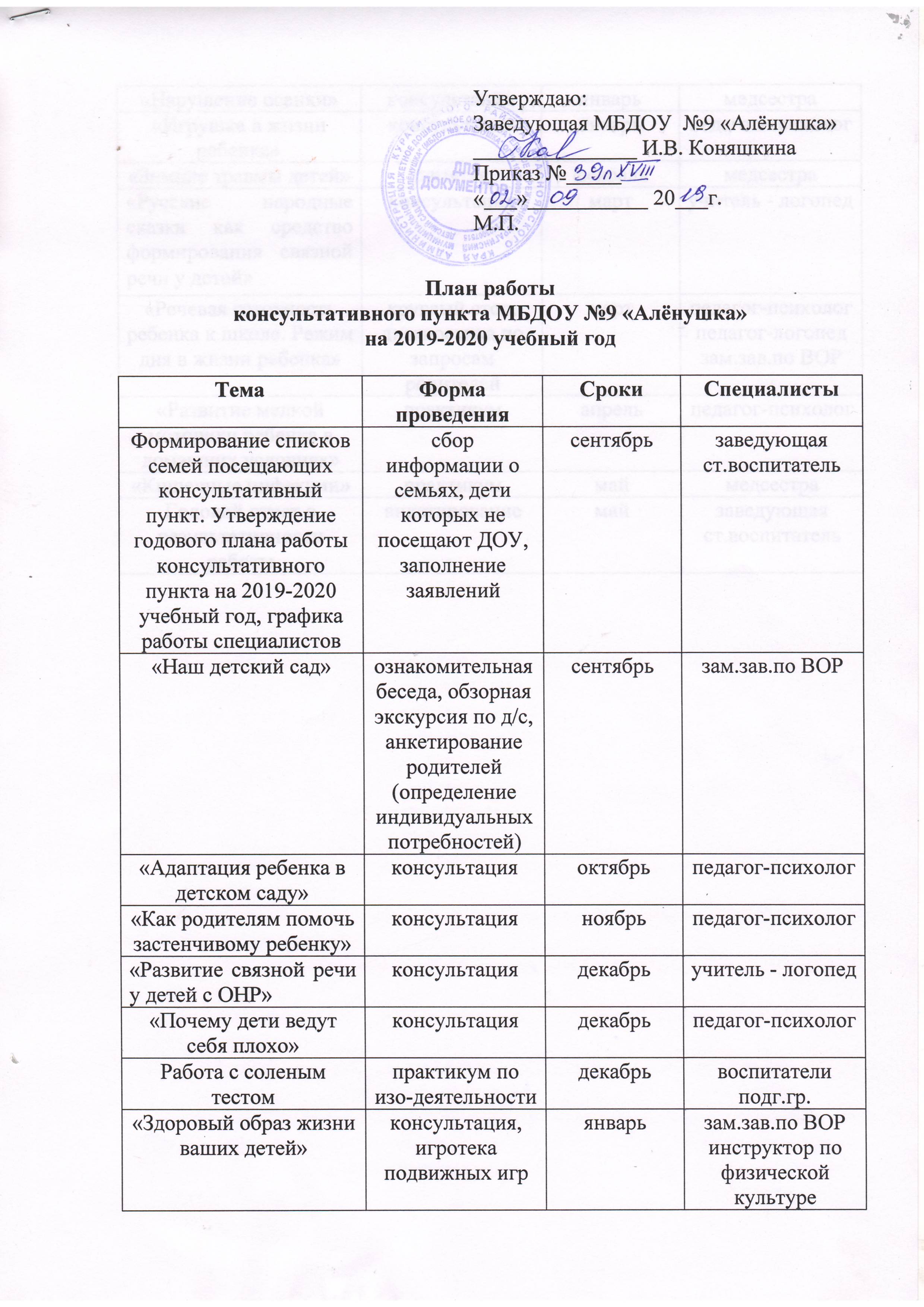 «Нарушение осанки»консультацииянварьмедсестра«Игрушка в жизни ребенка»консультацияянварьпедагог-психолог«Зимние травмы детей»памяткафевральмедсестра«Русские народные сказки как средство формирования связной речи у детей»консультациямартучитель - логопед«Речевая готовность ребенка к школе. Режим дня в жизни ребенка»круглый стол, диагностика по запросам родителеймартпедагог-психолог педагог-логопед зам.зав.по ВОР«Развитие мелкой моторики ребенка в домашних условиях»практикумапрельпедагог-психолог«Кишечные инфекции»практикуммаймедсестраГодовой отчет о результативности работыанкетированиемайзаведующая    ст.воспитатель